Karel Havlíček BorovskýKarel Havlíček Borovský (1821-1856) je zpravidla řazen ke zlatému fondu české literatury. S některým z jeho básnických děl – ať už se jedná o Křest svatého Vladimíra, Krále Lávru či Tyrolské elegie – se setkal snad každý školák. Tehdejší režim považoval za nebezpečnou jeho činnost novinářskou. Havlíčkovy epigramy dodnes vyvolávají úsměv na rtech… Pracovní list pro žáky druhého stupně základních škol je součástí kolekce Velká jména české literatury, která je věnována vybraným autorům narozeným nebo zemřelým v roce s jedničkou na konci. Cílem je připomenout výrazného představitele české literatury, od jehož narození letos uplyne 200 let.Karel Havlíček Borovský________________________________________________________Vysvětlete na základě ukázek ve videu, co je podstatou epigramu:……………………………………………………………………………………………………………………………………………………………………………………………………………………………………………………………………………………………………………………………………………………………………………………………………………………………………………………………………………………………………………………………………………………………………………………………………………………………………………………………………………………………………………………………………………………………………………………………………………………………………………………………………………………………………………………………………………………………………………………………………………………………………………………………………………………………………………………………………………………………………………………………………………………………………………………………………………………………………………………………………………………………………………………………………………………………………………………………………………………………………………………………………………………………………………………………………………………………………………………………………Co jsem se touto aktivitou naučil(a):………………………………………………………………………………………………………………………………………………………………………………………………………………………………………………………………………………………………………………………………………………………………………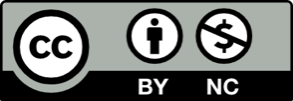 